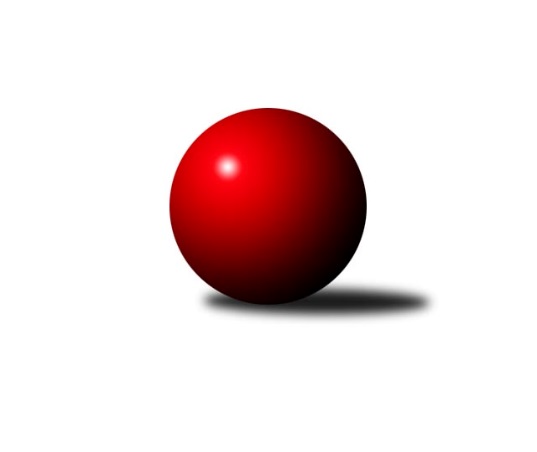 Č.1Ročník 2022/2023	16.9.2022Nejlepšího výkonu v tomto kole: 2676 dosáhlo družstvo:  Rokytnice n. J. AVýchodočeská divize 2022/2023V úvodní  kole tohoto ročníku bylo odloženo jedno utkání z důvodu zranění a nemocí na straně hostujícího celku (Č. Kostelec B – Smiřice A). V ostatních zápasech domácí uhájili body ve třech případech, hosté si všechny body odvezli ve dvou utkáních. Padla jedna pětistovka v podání Petra Holance – 508.Výsledky 1. kolaSouhrnný přehled výsledků:Třebechovice p. O. A	- Náchod B	2:14	2440:2620		9.9. Loko. Trutnov B	- Solnice A	12:4	2651:2625		15.9. Rokytnice n. J. A	- Hylváty A	12:4	2676:2644		16.9.D. Králové n. L. A	- Loko Č. Třebová A	4:12	2576:2652		16.9.Dobruška A	- Rychnov n. Kn. B	11:5	2666:2609		16.9.Č. Kostelec B	- Zálabák Smiřice A		dohrávka                 termín neurčenTabulka družstev:	1.	Náchod B	1	1	0	0	14 : 2 	 	 2620	2	2.	Rokytnice n. J. A	1	1	0	0	12 : 4 	 	 2676	2	3.	Loko Č. Třebová A	1	1	0	0	12 : 4 	 	 2652	2	4.	Loko. Trutnov B	1	1	0	0	12 : 4 	 	 2651	2	5.	Dobruška A	1	1	0	0	11 : 5 	 	 2666	2	6.	Č. Kostelec B	0	0	0	0	0 : 0 	 	 0	0	7.	Zálabák Smiřice A	0	0	0	0	0 : 0 	 	 0	0	8.	Nová Paka A	0	0	0	0	0 : 0 	 	 0	0	9.	Rychnov n. Kn. B	1	0	0	1	5 : 11 	 	 2609	0	10.	Hylváty A	1	0	0	1	4 : 12 	 	 2644	0	11.	Solnice A	1	0	0	1	4 : 12 	 	 2625	0	12.	D. Králové n. L. A	1	0	0	1	4 : 12 	 	 2576	0	13.	Třebechovice p. O. A	1	0	0	1	2 : 14 	 	 2440	0Podrobné výsledky kola:	 Třebechovice p. O. A	2440	2:14	2620	Náchod B	Tomáš Hanuš	 	 188 	 192 		380 	 0:2 	 423 	 	196 	 227		Kryštof Brejtr	Luděk Moravec	 	 203 	 184 		387 	 0:2 	 448 	 	206 	 242		František Hejna	Jiří Bek	 	 203 	 224 		427 	 0:2 	 445 	 	223 	 222		Mikuláš Martinec *1	Miloš Kvapil	 	 203 	 193 		396 	 0:2 	 467 	 	227 	 240		Aleš Tichý	Josef Dvořák	 	 195 	 203 		398 	 0:2 	 418 	 	216 	 202		Jaroslav Špicner	Robert Petera	 	 223 	 229 		452 	 2:0 	 419 	 	200 	 219		Jiří Doucha ml.rozhodčí: Josef Dvořákstřídání: *1 od 51. hodu Danny TučekNejlepší výkon utkání: 467 - Aleš Tichý	  Loko. Trutnov B	2651	12:4	2625	Solnice A	Šimon Fiebinger	 	 231 	 211 		442 	 2:0 	 437 	 	219 	 218		Pavel Píč	Martin Khol	 	 255 	 235 		490 	 2:0 	 440 	 	210 	 230		Milan Hrubý	Zdeněk Babka	 	 224 	 215 		439 	 2:0 	 435 	 	230 	 205		Pavel Nosek	Jaroslav Jeníček	 	 222 	 212 		434 	 2:0 	 433 	 	215 	 218		Rudolf Stejskal	Josef Prokopec	 	 198 	 222 		420 	 0:2 	 434 	 	230 	 204		Tomáš Hrubý	Karel Kratochvíl	 	 214 	 212 		426 	 0:2 	 446 	 	236 	 210		Martin Nosekrozhodčí: Zdeněk BabkaNejlepší výkon utkání: 490 - Martin Khol	  Rokytnice n. J. A	2676	12:4	2644	Hylváty A	Jan Mařas	 	 237 	 238 		475 	 2:0 	 443 	 	228 	 215		Jan Vencl	Zdeněk Novotný st.	 	 219 	 210 		429 	 0:2 	 475 	 	234 	 241		Monika Venclová	Pavel Hanout	 	 216 	 209 		425 	 2:0 	 391 	 	193 	 198		Matěj Mach	Milan Valášek	 	 221 	 225 		446 	 2:0 	 430 	 	232 	 198		Milan Vencl	Petr Mařas	 	 244 	 216 		460 	 0:2 	 479 	 	235 	 244		Zdeněk Kaplan	Slavomír Trepera	 	 223 	 218 		441 	 2:0 	 426 	 	219 	 207		Karel Řehákrozhodčí: Pavel HanoutNejlepší výkon utkání: 479 - Zdeněk Kaplan	 D. Králové n. L. A	2576	4:12	2652	Loko Č. Třebová A	Ivan Vondráček	 	 210 	 194 		404 	 0:2 	 427 	 	216 	 211		Jan Kmoníček	Luděk Horák	 	 207 	 201 		408 	 0:2 	 508 	 	273 	 235		Petr Holanec	Monika Horová	 	 190 	 218 		408 	 0:2 	 439 	 	230 	 209		Adam Bezdíček	Ladislav Zívr	 	 239 	 245 		484 	 2:0 	 400 	 	198 	 202		Jakub Sokol	Petr Janeček	 	 204 	 220 		424 	 0:2 	 448 	 	235 	 213		Jiří Hetych ml.	Lukáš Blažej	 	 221 	 227 		448 	 2:0 	 430 	 	218 	 212		Miloslav Hýblrozhodčí: Lukáš BlažejNejlepší výkon utkání: 508 - Petr Holanec	 Dobruška A	2666	11:5	2609	Rychnov n. Kn. B	Michal Balcar	 	 211 	 223 		434 	 0:2 	 459 	 	240 	 219		Petr Gálus	Martin Děkan	 	 224 	 242 		466 	 2:0 	 387 	 	192 	 195		Vít Richter	Lukáš Fanc	 	 224 	 232 		456 	 1:1 	 456 	 	225 	 231		Jan Kopecký	Roman Václavek	 	 211 	 216 		427 	 0:2 	 438 	 	208 	 230		Václav Buřil	Josef Kupka	 	 210 	 234 		444 	 2:0 	 440 	 	215 	 225		Jiří Pácha	Jan Králíček	 	 215 	 224 		439 	 2:0 	 429 	 	243 	 186		Michal Kalarozhodčí: Michal BalcarNejlepší výkon utkání: 466 - Martin DěkanPořadí jednotlivců:	jméno hráče	družstvo	celkem	plné	dorážka	chyby	poměr kuž.	Maximum	1.	Petr Holanec 	Loko Č. Třebová A	508.00	333.0	175.0	2.0	1/1	(508)	2.	Martin Khol 	Loko. Trutnov B	490.00	313.0	177.0	4.0	1/1	(490)	3.	Ladislav Zívr 	D. Králové n. L. A	484.00	309.0	175.0	1.0	1/1	(484)	4.	Zdeněk Kaplan 	Hylváty A	479.00	311.0	168.0	2.0	1/1	(479)	5.	Monika Venclová 	Hylváty A	475.00	302.0	173.0	1.0	1/1	(475)	6.	Jan Mařas 	Rokytnice n. J. A	475.00	332.0	143.0	7.0	1/1	(475)	7.	Aleš Tichý 	Náchod B	467.00	308.0	159.0	3.0	1/1	(467)	8.	Martin Děkan 	Dobruška A	466.00	322.0	144.0	2.0	1/1	(466)	9.	Petr Mařas 	Rokytnice n. J. A	460.00	325.0	135.0	3.0	1/1	(460)	10.	Petr Gálus 	Rychnov n. Kn. B	459.00	318.0	141.0	8.0	1/1	(459)	11.	Jan Kopecký 	Rychnov n. Kn. B	456.00	299.0	157.0	3.0	1/1	(456)	12.	Lukáš Fanc 	Dobruška A	456.00	304.0	152.0	6.0	1/1	(456)	13.	Robert Petera 	Třebechovice p. O. A	452.00	303.0	149.0	1.0	1/1	(452)	14.	František Hejna 	Náchod B	448.00	287.0	161.0	1.0	1/1	(448)	15.	Jiří Hetych  ml.	Loko Č. Třebová A	448.00	298.0	150.0	9.0	1/1	(448)	16.	Lukáš Blažej 	D. Králové n. L. A	448.00	315.0	133.0	2.0	1/1	(448)	17.	Milan Valášek 	 Rokytnice n. J. A	446.00	288.0	158.0	0.0	1/1	(446)	18.	Martin Nosek 	Solnice A	446.00	295.0	151.0	3.0	1/1	(446)	19.	Josef Kupka 	Dobruška A	444.00	288.0	156.0	2.0	1/1	(444)	20.	Jan Vencl 	Hylváty A	443.00	293.0	150.0	7.0	1/1	(443)	21.	Šimon Fiebinger 	Loko. Trutnov B	442.00	292.0	150.0	7.0	1/1	(442)	22.	Slavomír Trepera 	Rokytnice n. J. A	441.00	309.0	132.0	3.0	1/1	(441)	23.	Milan Hrubý 	Solnice A	440.00	298.0	142.0	5.0	1/1	(440)	24.	Jiří Pácha 	Rychnov n. Kn. B	440.00	320.0	120.0	10.0	1/1	(440)	25.	Adam Bezdíček 	Loko Č. Třebová A	439.00	302.0	137.0	6.0	1/1	(439)	26.	Jan Králíček 	Dobruška A	439.00	314.0	125.0	4.0	1/1	(439)	27.	Zdeněk Babka 	Loko. Trutnov B	439.00	326.0	113.0	6.0	1/1	(439)	28.	Václav Buřil 	Rychnov n. Kn. B	438.00	289.0	149.0	8.0	1/1	(438)	29.	Pavel Píč 	Solnice A	437.00	303.0	134.0	2.0	1/1	(437)	30.	Pavel Nosek 	Solnice A	435.00	304.0	131.0	6.0	1/1	(435)	31.	Tomáš Hrubý 	Solnice A	434.00	291.0	143.0	3.0	1/1	(434)	32.	Jaroslav Jeníček 	Loko. Trutnov B	434.00	292.0	142.0	9.0	1/1	(434)	33.	Michal Balcar 	Dobruška A	434.00	310.0	124.0	9.0	1/1	(434)	34.	Rudolf Stejskal 	Solnice A	433.00	308.0	125.0	4.0	1/1	(433)	35.	Milan Vencl 	Hylváty A	430.00	288.0	142.0	7.0	1/1	(430)	36.	Miloslav Hýbl 	Loko Č. Třebová A	430.00	295.0	135.0	10.0	1/1	(430)	37.	Zdeněk Novotný  st.	Rokytnice n. J. A	429.00	287.0	142.0	6.0	1/1	(429)	38.	Michal Kala 	Rychnov n. Kn. B	429.00	297.0	132.0	1.0	1/1	(429)	39.	Jan Kmoníček 	Loko Č. Třebová A	427.00	296.0	131.0	5.0	1/1	(427)	40.	Jiří Bek 	Třebechovice p. O. A	427.00	305.0	122.0	5.0	1/1	(427)	41.	Roman Václavek 	Dobruška A	427.00	314.0	113.0	11.0	1/1	(427)	42.	Karel Kratochvíl 	Loko. Trutnov B	426.00	282.0	144.0	5.0	1/1	(426)	43.	Karel Řehák 	Hylváty A	426.00	303.0	123.0	7.0	1/1	(426)	44.	Pavel Hanout 	Rokytnice n. J. A	425.00	293.0	132.0	7.0	1/1	(425)	45.	Petr Janeček 	D. Králové n. L. A	424.00	290.0	134.0	6.0	1/1	(424)	46.	Kryštof Brejtr 	Náchod B	423.00	290.0	133.0	3.0	1/1	(423)	47.	Josef Prokopec 	Loko. Trutnov B	420.00	287.0	133.0	7.0	1/1	(420)	48.	Jiří Doucha  ml.	Náchod B	419.00	290.0	129.0	1.0	1/1	(419)	49.	Jaroslav Špicner 	Náchod B	418.00	297.0	121.0	5.0	1/1	(418)	50.	Luděk Horák 	D. Králové n. L. A	408.00	276.0	132.0	5.0	1/1	(408)	51.	Monika Horová 	D. Králové n. L. A	408.00	283.0	125.0	7.0	1/1	(408)	52.	Ivan Vondráček 	D. Králové n. L. A	404.00	282.0	122.0	6.0	1/1	(404)	53.	Jakub Sokol 	Loko Č. Třebová A	400.00	286.0	114.0	10.0	1/1	(400)	54.	Josef Dvořák 	Třebechovice p. O. A	398.00	286.0	112.0	9.0	1/1	(398)	55.	Miloš Kvapil 	Třebechovice p. O. A	396.00	275.0	121.0	5.0	1/1	(396)	56.	Matěj Mach 	Hylváty A	391.00	274.0	117.0	5.0	1/1	(391)	57.	Luděk Moravec 	Třebechovice p. O. A	387.00	265.0	122.0	5.0	1/1	(387)	58.	Vít Richter 	Rychnov n. Kn. B	387.00	293.0	94.0	10.0	1/1	(387)	59.	Tomáš Hanuš 	Třebechovice p. O. A	380.00	272.0	108.0	10.0	1/1	(380)Sportovně technické informace:Starty náhradníků:registrační číslo	jméno a příjmení 	datum startu 	družstvo	číslo startu19320	Monika Venclová	16.09.2022	Hylváty A	1x19558	Jan Vencl	16.09.2022	Hylváty A	1x14231	Vít Richter	16.09.2022	Rychnov n. Kn. B	1x
Hráči dopsaní na soupisku:registrační číslo	jméno a příjmení 	datum startu 	družstvo	25031	Danny Tuček	09.09.2022	Náchod B	Program dalšího kola:2. kolo22.9.2022	čt	17:00	Hylváty A - Č. Kostelec B	23.9.2022	pá	17:00	Rychnov n. Kn. B -  Loko. Trutnov B	23.9.2022	pá	17:00	Loko Č. Třebová A - Dobruška A	23.9.2022	pá	17:00	Zálabák Smiřice A - D. Králové n. L. A	23.9.2022	pá	17:00	Náchod B -  Rokytnice n. J. A	23.9.2022	pá	17:00	 Nová Paka A - Třebechovice p. O. A				-- volný los -- - Solnice A	Zpracoval B. ŠiškaNejlepší šestka kola - absolutněNejlepší šestka kola - absolutněNejlepší šestka kola - absolutněNejlepší šestka kola - absolutněNejlepší šestka kola - dle průměru kuželenNejlepší šestka kola - dle průměru kuželenNejlepší šestka kola - dle průměru kuželenNejlepší šestka kola - dle průměru kuželenNejlepší šestka kola - dle průměru kuželenPočetJménoNázev týmuVýkonPočetJménoNázev týmuPrůměr (%)Výkon1xPetr HolanecČ. Třebová5081xPetr HolanecČ. Třebová116.65081xMartin KholTrutnov B4901xMartin KholTrutnov B111.454901xLadislav ZívrDvůr Králové4841xLadislav ZívrDvůr Králové111.094841xZdeněk KaplanHylváty4791xAleš TichýNáchod B110.754671xMonika VenclováHylváty4751xZdeněk KaplanHylváty108.054791xJan MařasRokytnice4751xRobert PeteraTřebechovice107.19452